Анализ анкет независимой оценки качества МБУК «Межпоселенческая библиотека Выборгского района»за 3 квартал 2020 г.В 3 квартале 2020 года в анкетировании в помещении библиотеки приняли участие 9 респондентов. Уровень удовлетворенности качеством предоставляемых услуг учреждения составил - 100%.Оценены следующие показатели:По результатам анкетирования на сайте библиотеки (Анкета по оценке качества услуг) уровень удовлетворённости качеством оказания услуг учреждения в целом составил 97,2% (217 человек поставили оценку качества).Три положительных отзыва оставили посетители Межпоселенческой библиотеки (1 – в книге отзывов Библиотеки на Рубежной,18;  2 – в Библиотеке на Пионерской,4), 37 отзывов -  в социальных сетях на мероприятия библиотеки.Один человек оставил предложение – сделать вывеску в Библиотеке на Пионерской, 4. 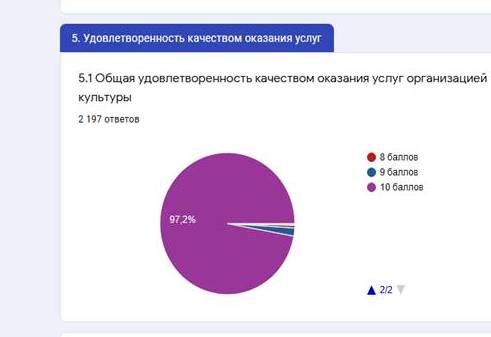 №
п.п.Оценочный показательКоличество респондентов, давших оценкуКоличество респондентов, давших оценкуКоличество респондентов, давших оценкуКоличество респондентов, давших оценкуКоличество респондентов, давших оценку№
п.п.Оценочный показатель543211.Книжный фонд (разнообразие, обновляемость, наполняемость)722Web-сайт библиотеки813Качество обслуживания814Компетентность сотрудников95Исчерпывающая информация об услугах библиотеки7116Библиотечная среда (комфортность)817 Доступность для инвалидов818Мероприятия библиотеки729Удовлетворенность качеством оказания услуг6310Режим работы72